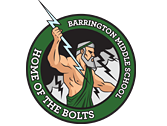 Now Seeking Interest for Barrington PTSA Leadershipfor the 2018-2019 School Year!The Barrington PTSA Nominating Committee is now accepting nominations for the following officer positions.  We welcome all nominations.  Please indicate any position that you may be interested in fulfilling, or recommend someone you think would be an ideal recruit.  PLEASE RETURN TO THE FRONT OFFICE BY APRIL 13.Officer Positions Include:President     VP of Volunteers     VP of Ways & Means     Treasurer     SecretaryI wish to have the PTSA Nominating Committee consider the following person:	 	Name of Nominee: ___________________________________________________________Phone: _________________________________ Email: ____________________________________________________Position Sought:  ______________________________________________________Previous board/volunteer/workplace experience (not required): _______________________________________________________________________________________________________________________________________________________________________The nominating committee will present its recommendations followed by the election of officers at the General Membership Meeting on May 1, 2018 at 5:30 p.m.Thank you for your interest; you will be contacted soon.  Please direct any questions to the nominating committee members (Kym Rigsbey, Margaret Navaie, and Trini Garcia) at barringtonptsainfo@gmail.com